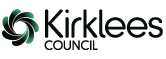 Pre EHC Needs Assessment Request  Checklist for Early Years SettingsContextMost children and young people with special educational needs (SEN) will have their needs met by support that is usually available in local mainstream early years settings, schools or colleges, with access to delegated educational funding (Elements 1&2 or Early Years Access funding) and services available through the Local Offer (www.kirkleeslocaloffer.org.uk).All education settings must use their best endeavours to meet the needs of children and young people with SEN.How does the local authority decide whether an Education, Health and Care (EHC) needs assessment is necessary?A small number of children and young people may require an EHC needs assessment in order for the local authority to decide whether it is necessary for it to make provision in accordance with an EHC plan.  In considering whether an EHC needs assessment is necessary, the local authority will consider whether there is evidence that despite the education setting having taken relevant and purposeful action to identify, assess and meet their special educational needs, the child or young person has not made expected progress.Key things for the setting to consider before deciding to make a request for EHC needs assessment.In order to enable the local authority to make a fully informed decision you will need to present a range of information about the child/young person’s achievements and rate of progress, the nature and extent of their special educational needs and what action has been taken already to meet their SEN.  The purpose of this checklist is to help you to think about the evidence you need to gather together.  You should be able to answer ‘yes’ to each of the questions below (giving consideration to the further guidance in the boxes) before you proceed to complete the ‘Request to Carry out an Education, Health and Care (EHC) Needs Assessment Form.’  CHECKLIST FOR Early Years SettingsIs a My Support Plan (MSP) in place?                                                                     YES/NOHas there been sufficient time to review its impact/effectiveness?                          YES/NOCan you provide clear evidence of the child’s -Attainment in the EYFS, compare attainments to age related expectations and demonstrate rates of progress?                                                                        YES/NORates of progress/development across the full range of needs that you are planning for, and compare to age related expectations?                                                 YES/NODoes the My Support Plan (and relevant appendices) clearly evidence ‘relevant and purposeful action’ (as described in the box below) already being taken to meet the child/young person’s SEN?                                                                                      YES/NO        Note. In some circumstances, a My Support Plan may not be in place, for example a child moving into the LA or a sudden and significant change in need eg. brain injury.  If you are considering a request for a child in these circumstances, please contact your allocated SEN Assessment & Commissioning Team Casework Officer for a discussion before progressing with a request.
EDUCATION, HEALTH & CARE (EHC) NEEDS ASSESSMENTEARLY YEARS SETTINGS REQUEST FORMSUBMISSION FRONT SHEETPre Request ChecklistSubmission Checklist: Submission Content:Request FormMy Support PlanAppended reports / information Reports: (Appended reports will be considered as reference only at the decision stage of the request – all relevant needs and provision informed by these reports must be highlighted within the Request forms and MSP. In the event of an EHC Needs Assessment is agreed, these reports will be used as a contribution to assessment advice).  Support Planning Meeting:Should the request be agreed, who should be invited to the Support Planning Meeting? (All details must be provided)EDUCATION, HEALTH & CARE (EHC) NEEDS ASSESSMENTEarly Years Setting REQUEST FORMREQUEST FORM Personal Details Social Care / Early Intervention involvement Health involvementExternal education involvementTotal financial allocation from your most recent access panel request you  have made to support the provision, in addition to Quality FirstTeaching, as detailed within the My Support Plan£ ___________________ Autumn term£ ___________________ Spring term£____________________Summer termReferrer CONSENT:I agree for the local authority to request and share information with other agencies with regards to the EHC Needs Assessment process under the Children & Families Act 2014. I agree for the local authority to share any EHC Plan or information gathered as part of the EHC Needs Assessment process with partner agencies who have been involved with the assessment.  Without consent the referral will not be accepted for consideration. PRIORITY NEEDS, ATTAINMENTS & PROGRESS      Priority Needs (Rank 1-5 or N/A – 1 being primary need)EYFS Progress Summary SheetChild’s Name: DOB:SettingEHC Assessment Keyworker (Name, Role and Contact details):EHC Assessment Keyworker (Name, Role and Contact details):Submission Guidance: All of the information and evidence requested in this form must be provided in order to enable the local authority to make a fully informed decision. Requests received with missing information, will not be accepted and will be returned for further information.   Kirklees CouncilEducation, Safeguarding and Inclusion
SEND Assessment & Commissioning TeamPO Box 1720
HUDDERSFIELD
HD1 9ELTel: 01484 456888Or via email tosenact@kirklees.gov.ukSubmission Guidance: All of the information and evidence requested in this form must be provided in order to enable the local authority to make a fully informed decision. Requests received with missing information, will not be accepted and will be returned for further information.   Kirklees CouncilEducation, Safeguarding and Inclusion
SEND Assessment & Commissioning TeamPO Box 1720
HUDDERSFIELD
HD1 9ELTel: 01484 456888Or via email tosenact@kirklees.gov.ukIs a My Support Plan (MSP) in place?Has there been sufficient time to review its impact/effectiveness? Can you provide clear evidence of the child’s:- academic attainments, compare attainments to age related expectations and demonstrate rates of progress?                                                                         rates of progress/development across the full range of needs that you are planning for, and compare to age related expectations?   Does the My Support Plan (and relevant appendices) clearly evidence ‘relevant and purposeful action’ already being taken to meet the child/young person’s SEN?                                                                                      Current My Support Plan including evidence of the two most recent assess, plan do, review, review cyclesAll relevant Social Care / Early Intervention Reports within the last 18 months (Please mark N/A if not applicable)All relevant Health Reports within the last 18 months (Please mark N/A if not applicable)All relevant reports from Education professionals within the last 18 monthsReportAuthorDate completedUsed to inform MSP1.2.3.Name:Role:ServiceContact address, email and telephone numberHaving read the guidance and completed the pre request checklist, please give a brief overview of why you feel an EHC Needs Assessment is required:Child’s Name:DOB:Male/Female:Ethnicity:Current School and NC Year if appropriateNHS number:Address including postcode:Parent/Carer names and postal address if different from above:(please indicate parental responsibility)Parent/Carer names and postal address if different from above:(please indicate parental responsibility)Parental ResponsibilityParental ResponsibilityBrothers and sisters names and DOBs:Home Phone number:Mobile number:Email address:Permission from parent for email communication:Home language (written and spoken)Spoken:Spoken:Written: Written: Written: Any other relevant personal informationIs the child a Looked After Child? (provide details of status)Is the child a Looked After Child? (provide details of status)Is the child a Looked After Child? (provide details of status)Has or is the child a Child In Need (Section 17) or Subject to a Child Protection Plan (Section 47). Has or is the child a Child In Need (Section 17) or Subject to a Child Protection Plan (Section 47). Has or is the child a Child In Need (Section 17) or Subject to a Child Protection Plan (Section 47). Social Worker DetailsNameNameSocial Worker DetailsTeamTeamSocial Worker DetailsLocationLocationHas or is the child supported through an EITS Single Assessment?Has or is the child supported through an EITS Single Assessment?YesSingle assessment information provided as submission appendixHas or is the child supported through an EITS Single Assessment?Has or is the child supported through an EITS Single Assessment?NoSection 10 of MSP guidance, Social Care / EITS Checklist provided as submission appendixIs or has the child , in the last 12 months, under the care of any health professionals?Is or has the child , in the last 12 months, under the care of any health professionals?Name, role, service, location & dates of involvementName, role, service, location & dates of involvementName, role, service, location & dates of involvementIs a Health Care Plan in place? Is a Health Care Plan in place? Yes / No When was this reviewed? When was this reviewed?     /    /    Is or has the child  in the last 12 months been assessed or supported by any education professionals external to the setting?Is or has the child  in the last 12 months been assessed or supported by any education professionals external to the setting?Name, role, service, location & dates of involvementName, role, service, location & dates of involvementName, role, service, location & dates of involvementNameSettingRoleDate Signature NameParent/CarerParent/CarerSignatureDateCognition and LearningCommunication and InteractionSocial and EmotionalPhysicalSensoryAnalysis of attainment and progress: Please provide an analysis of what this data means, in relation to your specific assessment system and what this means for the child/young person in respect of individual learning & progress. Where you have used more specialist assessment tools in relation to specific areas of need, please provide an analysis of these assessments to demonstrate the child/young person’s progress/development across the full range of needs that you are planning for, and to provide a comparison with age related expectations.   NameDate of BirthSettingKey PersonArea of LearningPSEDPSEDPSEDCommunication & LanguageCommunication & LanguageCommunication & LanguagePhysical DevelopmentPhysical DevelopmentLiteracyLiteracyMathematicsMathematicsUnderstanding of the WorldUnderstanding of the WorldUnderstanding of the WorldExpressive Arts and DesignExpressive Arts and DesignPhaseMaking relationshipsSelf-confidence and self awarenessManaging feelings and behaviourListening and attentionUnderstandingSpeakingMoving and handlingHealth and self-careReading WritingNumbersShape, space and measurePeople and communitiesThe WorldTechnologyExploring and using media and materialsBeing imaginativeBirth – 11 months8-20 months16-26 months22-36 months30-50 months40-60+ monthsELGDateDateDateDateDateDateDateDate